Занятие №1 чтение сказки «Маша и медведь»Цель: Познакомить ребенка с русской народной сказкой «Маша и медведь» (обраб. М. Булатова)Ход занятия: Вспомните с малышом, какие сказки вы уже с ним читали. (Курочка Ряба, Теремок, Репка и т.д).Предварительная работа: Прочитать за ранее сказку (без ребенка), уделить внимание интонации в речи. Чтобы в дальнейшем при чтении сказки, вы помогли малышу услышать нотки сочувствия, переживания, радости.Предложите ребенку познакомиться с новой сказкой, которая называется «Маша и медведь».                                                            !!!! Читайте сказку так, чтобы малыш не остался равнодушным к судьбе девочки, попавшей к медведю, чтобы от души порадовался её выдумке залезть в короб с пирожками и благополучному возвращению к бабушке и дедушке.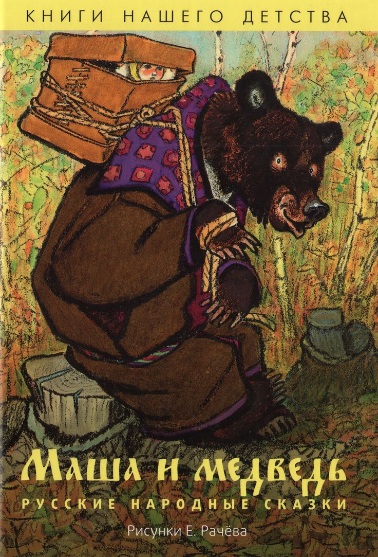    Текст сказки прилагается отдельным файлом (чтение без наглядного сопровождения).  Обратите внимание, чтобы ребенок не отвлекался во время чтения,  обязательно побеседуйте о прочитанной сказке.P.s В свободное время рассмотрите с малышом иллюстрации с изображением медведей, в работах разных художников (Ю. Васнецова; Е. Рачева; Н. Устинова; А. Елисеева). Иллюстрации прилагаются отдельным файлом.Обратите внимание малыша, что каждый художник нарисовал мишку по- своему.Спросите у него, какой мишка ему понравился больше. 